Personal training -asiakassopimuksen yleiset ehdot1) PERSONAL TRAINING -ASIAKASSOPIMUS (myöhemmin ’PT-sopimus). PT-sopimus on tehtävä kirjallisesti osapuolten kesken. PT-sopimuksen osapuolet ovat palvelun tarjoaja ’Tmi XXXXXX’ (myöhemmin ’Toimittaja’) ja palvelun käyttäjä (myöhemmin ’Asiakas’). PT-sopimus katsotaan tehdyksi molempien osapuolten allekirjoitettua PT-sopimuksen. Yrityksen edustaja tai toinen yksityishenkilö  voi ostaa asiakkaalle toimittajan tarjoamia personal training-palveluita (myöhemmin PT-palvelut’), jolloin PT-sopimuksen allekirjoittanut yritys tai yksityishenkilö vastaa PT-sopimuksen tekemisestä ja kaikista PT-sopimukseen liittyvistä maksuista. Asiakas kuitenkin sitoutuu käyttäytymään tämän PT-sopimuksen ehtojen mukaisesti.    2) ASIAKKUUSPT-sopimus voi olla määräaikainen tai toistaiseksi voimassa oleva. Toistaiseksi voimassaoleva PT-sopimus on voimassa sopimuksen allekirjoitushetkestä alkaen kunnes se irtisanotaan toisen osapuolen toimesta PT-sopimuksen yleisten ehtojen kohdan 7. mukaisesti. Mikäli PT-sopimus on määritelty määräaikaiseksi niin sitä ei voida irtisanoa PT-sopimuksessa määritellyn sopimuskauden aikana. Määräaikaisen PT-sopimuksen PT-palvelut ovat voimassa sopimuksessa määritellyn sopimuskauden ajan ja mikäli Asiakas ei käytä PT-palveluita sopimuskauden aikana niin PT-palvelut katsotaan vanhentuneiksi eikä niitä hyvitetä Asiakkaalle. Asiakkuus on henkilökohtainen, eikä sitä voida siirtää toiselle henkilölle ilman toimittajan hyväksyntää.   3) PT-PALVELUIDEN HINNATPT-palveluiden hinnat määräytyvät kunkin sopimustyypin osalta erikseen. Toimittajalla on oikeus muuttaa toistaiseksi voimassa olevien sopimusten hintoja ilmoittamalla muutoksesta Asiakkaalle viimeistään kolmekymmentä (30) päivää ennen kuin hinnanmuutos astuu voimaan. Jos PT-sopimus on määräaikainen, hinnanmuutos tulee voimaan kuitenkin vasta sopimusjakson päätyttyä. Määräaikaisen sopimusjakson aikana toimittajalla on oikeus muuttaa hintoja ainoastaan, mikäli PT-palveluihin liittyvä arvonlisävero muuttuu tai PT-palveluita tulee koskemaan jokin uusi vero tai julkinen maksu.4) MAKSUTAVATMaksutapana on lasku. Maksuehto laskulle on neljätoista (14) päivää. Toimittaja varaa oikeuden olla hyväksymättä korttimaksuja, käteismaksuja tai liikuntaseteleitä. Asiakas voi valita PT-sopimuksen maksutavaksi joko kertamaksun tai kuukausittaisen maksun, jos sopimus on voimassa toistaiseksi tai määräaikaisen sopimuksen kesto on enemmän kuin yksi (1) kuukausi.Ennakkoon maksettuja maksuja ei hyvitetä Asiakkaalle ellei PT-sopimus purkaannu Toimittajasta johtuvasta syystä.5) PT-SOPIMUKSEN JÄÄDYTTÄMINENPT-sopimus voidaan jäädyttää ennalta määritellyksi ajanjaksoksi, kuitenkin enintään vuodeksi, sairauden, vamman, raskauden tai asevelvollisuuden suorittamisen johdosta. Jäädytyksen tulee olla kestoltaan vähintään neljä (4) viikkoa. Jäädytyksen aikana Asiakkaan maksuvelvollisuus keskeytyy eikä Toimittajalla ole velvollisuutta tuottaa Asiakkaalle PT-palveluita. Aikaisemmin veloitettuja maksuja ei palauteta, vaan ne luetaan tulevien maksujen hyväksi. PT-sopimusta jatketaan alkuperäisen sopimuskauden päätyttyä jäädytysjaksoa vastaavan ajan. PT-sopimuksen jäädyttämisestä tulee sopia Toimittajan kanssa etukäteen kirjallisesti, paitsi tapaturman tai äkillisen sairastapauksen johdosta, jolloin Asiakkaan tulee sopia siitä Toimittajan kanssa heti kun se on kohtuudella odotettavissa mahdollista. Jäädyttämiseen vaaditaan lääkärintodistus tai virallinen todistus asevelvollisuuden suorittamisesta. toimittaja vahvistaa myöntämänsä jäädytyksen kirjallisesti. 6) TAPAAMISTEN PERUUTUKSETAsiakas sitoutuu noudattamaan Toimittajan kanssa ennalta sovittuja yhteisiä tapaamisaikoja PT-palveluiden osalta. Mikäli Asiakas myöhästyy tai jättää saapumatta ennalta sovittuun tapaamiseen niin hänelle ei korvata käyttämättä jäänyttä osaa tapaamisajasta. Edellä mainitusta poiketen Asiakas voi tapauskohtaisesti sopia Toimittajan kanssa, että heidän yhteinen tapaamisajankohta siirretään toiseen, molemmille osapuolille soveltuvaan ajankohtaan. Asiakkaan tulee pyytää Toimittajalta yhteisen tapaamisajankohdan siirtoa viimeistään kaksikymmentäneljä (24) tuntia ennen tapaamisajankohdan alkamista. Tapaamisen siirto on mahdollista vain, jos kyse on henkilökohtaisesta tapaamisesta osapuolten kesken ja se edellyttää Toimittajan kirjallista hyväksyntää.  Toimittajalla ei ole edellä mainittujen ehtojen täyttyessä oikeutta estää tapaamisajankohdan siirtoa muutoin kuin perustellusta syystä. Yhteisen tapaamisajankohdan siirto ei ole mahdollista Asiakkaan toimesta, mikäli PT-palvelusopimuksen kohteena ovat Toimittajan tuottamat pienryhmävalmennuspalvelut.7) PT-SOPIMUKSEN IRTISANOMINENAsiakkaalla on oikeus irtisanoa toistaiseksi voimassa oleva PT-sopimus siten, että PT-sopimus päättyy irtisanomisilmoituksesta seuraavan kalenterikuukauden viimeisenä päivänä. Toimittajalla on oikeus irtisanoa PT-sopimus, jos Asiakas rikkoo PT-sopimustaan laiminlyömällä maksujensa suorittamisen siten, että Asiakkaalle lähetetystä maksumuistutuksesta huolimatta tämä ei kolmenkymmenen (30) päivän kuluessa eräpäivästä ole maksanut maksujaan.8) PT-SOPIMUKSEN PURKAMINENAsiakkaalla on oikeus purkaa PT-sopimus välittömästi häntä koskevan poikkeuksellisen ja yllättävän tapahtuman, kuten vakavan sairauden tai pysyvän vamman vuoksi kesken sopimuskauden, mikäli PT-sopimuksen jäädyttäminen ei olisi kyseisessä tilanteessa perusteltua. Asiakkaan tulee toimittaa toimittajalle virallinen todistus, kuten lääkärintodistus, mainitunlaisesta purkuperusteesta. Asiakkaalla on oikeus purkaa PT-sopimus välittömästi myös silloin, kun Toimittaja olennaisesti rikkoo PT-sopimusta. Toimittajalla on oikeus purkaa PT-sopimus välittömästi asiakkaan olennaisesti rikkoessa PT-sopimusta.9) SAATAVIEN PERINTÄLaskulla maksettaessa Toimittajan tulee lähettää Asiakkaalle lasku neljätoista (14) päivää ennen eräpäivää. Jos Asiakas ei ole suorittanut PT-sopimuksen mukaista maksua eräpäivään mennessä, Toimittaja lähettää Asiakkaalle muistutuslaskun neljäntoista (14) päivän kuluttua eräpäivästä. Jos laskua ei edelleenkään makseta, lähettää Toimittaja toisen muistutuslaskun neljätoista (14) päivää edellisen laskun lähettämisestä. Muistutuksista aiheutuvat kulut peritään Asiakkaalta. Jos laskua ei viimeisen muistutuslaskun eräpäivään mennessä makseta, siirretään saatava perintään. Saatavan siirryttyä perintään Toimittajalla on oikeus keskeyttää PT-sopimus Asiakkaan maksun laiminlyöntiä vastaavaksi ajaksi. Keskeytyksestä huolimatta Asiakkaan maksuvelvollisuus säilyy ennallaan. Toimittajalla on oikeus periä Asiakkaalta Suomen korkolain (633/1982) 4 §:n mukaista viivästyskorkoa ensimmäisestä eräpäivästä alkaen.10) HENKILÖTIEDOTToimittaja käsittelee Asiakkaalta saamiaan henkilötietoja, joita se tarvitsee sopimuksen tekemiseen ja Asiakkuuden hallinnoimiseen, Suomen henkilötietolain (523/1999) mukaisella tavalla. Asiakassopimuksen allekirjoittamalla Asiakas hyväksyy suoramarkkinointipostin vastaanottamiseen toimittajalta eli Toimittajalla voi lähettää tuotteita ja palveluitaan koskevia tiedotteita ja suoramarkkinointipostia asiakkaalle. Asiakas voi kuitenkin milloin tahansa ilmoittaa suostumuksensa rajoittamisesta tai sen peruuttamisesta.11) TURVALLISUUSSÄÄNNÖTPT-sopimuksen voimassaolon aikana toteutettavat harjoitukset tapahtuvat Asiakkaan omalla vastuulla. Asiakas vastaa omasta terveydentilastaan tavalla, joka ei aiheuta terveysriskiä. Asiakas ei saa harjoitella alkoholin, huumausaineiden tai kiellettyjen doping-aineiden vaikutuksen alaisena. Toimittajalla on oikeus kieltäytyä tuottamasta PT-palveluita Asiakkaalle, jos on ilmeistä Asiakas rikkoo tässä sopimuksessa mainittuja turvallisuussääntöjä.12) MUUT EHDOTPT-sopimukseen sisältyy ainoastaan sopimukseen kirjatut PT-palvelut. Asiakas on velvollinen maksamaan itse mahdolliset muut kustannukset, kuten esimerkiksi tila- ja välinevuokran.HenkilötiedotHenkilötiedotAsiakas: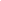 Hetu:Katuosoite:Katuosoite:Postinumero:Postitoimipaikka:Puhelinnumero:Sähköposti:LaskutustiedotLaskutustiedotSopimuskausi:Palvelun nimike:Palvelun sisältö: Palvelun sisältö: Sopimukseen sisältyvät lisäpalvelut:  Kuntotestaus ☐ Harjoitusohjelman laadinta ☐  Ravinto-ohjelman laadinta ☐  Puhelintuki ☐ __________Lisätiedot: __________________________________________________________________________________Sopimukseen sisältyvät lisäpalvelut:  Kuntotestaus ☐ Harjoitusohjelman laadinta ☐  Ravinto-ohjelman laadinta ☐  Puhelintuki ☐ __________Lisätiedot: __________________________________________________________________________________Palvelun hinta:Eräpäivä:Harjoituspaikka:Lisätiedot: __________________________________________________________________________________Harjoituspaikka:Lisätiedot: __________________________________________________________________________________Sopimustyyppi:           Määräaikainen ☐     Toistaiseksi voimassa oleva ☐     Maksutapa:                   Kertamaksu    ☐     Kuukausimaksu        ☐     Sopimustyyppi:           Määräaikainen ☐     Toistaiseksi voimassa oleva ☐     Maksutapa:                   Kertamaksu    ☐     Kuukausimaksu        ☐     Jos maksaja on eri kuin asiakas, täytä maksajan tiedot alla oleviin kenttiin.Jos maksaja on eri kuin asiakas, täytä maksajan tiedot alla oleviin kenttiin.Nimi/Yritys:Hetu/Y-tunnus:Laskutusosoite:Puhelinnumero:☐ Olen lukenut ja hyväksyn personal training -asiakassopimuksen sisällön sekä liitteenä olevat yleiset ehdot.Päivämäärä                                              Asiakkaan allekirjoitus                               Toimittajan allekirjoitus  ______________________________________________________________________________________________Vanhemman (jos Asiakas on alle 18-vuotias) / laillisen huoltajan / yrityksen edustajan tai muun Asiakkaan puolesta sopimuksen allekirjoittavan tahon allekirjoitus______________________________________________________________________________________________